OUTIL D’AIDE À LA CONSTRUCTION D’UNE PROGRESSION ANNUELLE EN PHYSIQUE CHIMIE – CLASSE DE 5èmeLes séquences-objets d’étude proposées sont des exemples de ce qu’il serait envisageable de réaliser. 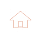       : indique que les séquences sont disponibles sur le site de l’Académie de Lyon. OUTIL D’AIDE À LA CONSTRUCTION D’UNE PROGRESSION ANNUELLE EN PHYSIQUE CHIMIE – CLASSE DE 4èmeOUTIL D’AIDE À LA CONSTRUCTION D’UNE PROGRESSION ANNUELLE EN PHYSIQUE CHIMIE – CLASSE DE 3ème SéquencesSéquencesRéchauffement climatiqueSciences et cuisineLa vie est-elle possible sur Mars ?Voir loin, c'est voir dans le passéConstruction d'une salle de spectacleHabitatMétéoFonctionnement d'un robot d'exploration sur MarsFonctionnement d’une radio / un téléphone portable ?SéquencesSéquencesRéchauffement climatiqueSciences et cuisineLa vie est-elle possible sur Mars ?Voir loin, c'est voir dans le passéConstruction d'une salle de spectacleHabitatMétéoFonctionnement d'un robot d'exploration sur MarsFonctionnement d’une radio / un téléphone portable ?ATTENDUS DE FIN DE CYCLE Groupement de connaissances et compétences associéesRéchauffement climatiqueSciences et cuisineLa vie est-elle possible sur Mars ?Voir loin, c'est voir dans le passéConstruction d'une salle de spectacleHabitatMétéoFonctionnement d'un robot d'exploration sur MarsFonctionnement d’une radio / un téléphone portable ?Décrire la constitution et les états de la matièreÉtats et changements d'étatDécrire la constitution et les états de la matièreMélanges et corps pursDécrire et expliquer des transformations chimiquesNotion de moléculesDécrire l'organisation de la matière dans l'UniversSystème solaireCaractériser un mouvementMouvementsModéliser une interaction…InteractionsIdentifier les sources, …Sources, transferts et conversions d’énergieRéaliser des circuits électriquesCircuits électriquesCaractériser différents types de signauxLumière : sources, propagations, rayon lumineuxCaractériser différents types de signauxSon : sources, propagationUtiliser les propriétés des signauxPropagation des signaux et transmission informationSéquencesSéquencesActivités humaines et environnement (1/2) Activités humaines et environnement (2/2)Les véhicules pour ici et ailleurs Espace et tempsMise en place d'une salle de spectacleMaison (presque) autonome)………ATTENDUS DE FIN DE CYCLEGroupement de connaissances et compétences associéesActivités humaines et environnement (1/2) Activités humaines et environnement (2/2)Les véhicules pour ici et ailleurs Espace et tempsMise en place d'une salle de spectacleMaison (presque) autonome)………Décrire la constitution et les états de la matièreMasse volumiqueDécrire la constitution et les états de la matièreComposition de l’airDécrire la constitution et les états de la matièreMélanges et corps pursDécrire et expliquer des transformations chimiquesTransformations chimiquesDécrire et expliquer des transformations chimiquesAtomes /moléculesDécrire et expliquer des transformations chimiquesTests / pHDécrire l'organisation de la matière dans l'UniversDistances astronomiquesDécrire l'organisation de la matière dans l'UniversStructure de l’UniversCaractériser un mouvementVitesseModéliser une interaction…InteractionsIdentifier les sources…Formes, sources, transferts, énergie cinétiqueUtiliser la conservation de l'énergieConservation de l’énergieRéaliser des circuits électriquesLois électricitéCaractériser des signauxVitesse de la lumièreUtiliser les propriétés des signauxPropagation des signaux SéquencesSéquencesSport SécuritéCorps et santéRéchauffement climatique :  des solutionsConquête spatialeATTENDUS DE FIN DE CYCLEGroupement de connaissances et compétences associéesSport SécuritéCorps et santéRéchauffement climatique :  des solutionsConquête spatialeDécrire la constitution et les états de la matièreMasse volumiqueDécrire et expliquer des transformations chimiquesTransformations chimiquesDécrire et expliquer des transformations chimiquesAtomes /moléculesDécrire et expliquer des transformations chimiquesTests / pHDécrire l'organisation de la matière dans l'UniversMatière et UniversDécrire l'organisation de la matière dans l'UniversConstituants de l’atomeCaractériser un mouvementVitesseModéliser une interaction…InteractionsIdentifier les sources…Formes, sources, transferts, énergie cinétiqueUtiliser la conservation de l'énergieConservation de l’énergieRéaliser des circuits électriquesLois électricitéCaractériser des signauxFréquenceUtiliser les propriétés des signauxPropagation des signaux et transmission de l’information